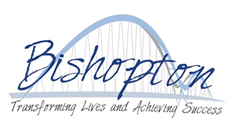 Register of Business Interests – Bishopton PRU2022 - 2023NAME OF SCHOOL: Bishopton PRUREGISTER OF GOVERNOR INTEREST GUIDANCEGovernors must declare any relevant business interests as well as the details of any other educational establishments they govern.  The register must also set out any relationships between governors and members of the schools staff including spouses, partners and relatives.  It is important to address any perception of a conflict of interests by making clear where such potential personal or pecuniary interests might apply; this might be a conflict between personal interests and the interests of the school or the Council when dealing with outside organisations or individuals.Note 1.	Pecuniary interest includes current employment, businesses (of which partner/proprietor), company directorship, charity trusteeship and other conflict.Note 2.	Personal Interests can also include business involvement/company directorship or trusteeships or family or close connections to the governor (for example a company the school might have contracts with).Examples (potential conflicts):A governor whose spouse/partner is employed by the school – Should not take part in discussion regarding the school’s pay policy or any staffing matter that might impact on their partner.  Both direct and indirect decisions might impact on the salary range of senior staff e.g. increasing pupil numbers.A governor involved with any committee group, business or after school club who hire part of the school – Should not be party to discussion involving the use of the school or their charging policy.A governor who is a supplier of goods or services to the school – Should not take part in decisions regarding the letting of contracts for that type of goods or services where a sub-contract relationship might exist.The register of governor interests must also include details of attendance record at the governing body meetings and committees over the year and reviewed and updated on an annual basis indicating also when a governor steps down.Associate governors must be included on the register and it should be clear when they have voting rights.The school is required to maintain a similar register of staff interests that should also be reviewed annually – as specified in the NCC code of conduct.  Staff had previously been included with the governor’s declarations but in light of the governing body register of interests being required to be published on the school web site, a separate register should be drawn up.  Staff governors will need to be included on both registers.Name, Category & Appointing BodyTerm of OfficeOfficial ResponsibilityNature of InterestNature of InterestNature of InterestResignation DatePecuniary (you or a close connection – see point 1)Governor in another school/education establishmentSpouse, partner or relative working in school or with business interests (see point 2.)Mrs Emily CarrCo-HeadteacherN/ACo-HeadteacherNil NilMr R Carr (spouse) – employed by OrangeBox who offer First Aid training and have worked with the Bishopton.28.02.2023Mrs Rachel CampbellCo-HeadteacherN/ACo-HeadteacherNilNilNil28.02.2023Mr Tristan Keates Acting HeadteacherN/AActing HeadteacherDirector of Inclusion (TVCT)Chair of Governors at Oxbridge Lane Primary SchoolNilN/AMrs Lorna McLeanTrust Appointment appointed by the Trust Board01.05.2021 – 30.04.2025ChairPrincipal – King EdwinExec Principal – HSFS (not yet operational)Trustee – River Tees Multi Academy TrustNilN/AMs Lesley GrahamTrust Appointment appointed by the Trust Board01.05.2021 – 30.04.2025N/ANilNilNilN/AMr Richard HendersonTrust Appointment appointed by the Trust Board01.05.2021 – 30.04.2025N/AHeadteacher, Northfield School and Sports CollegeNil NilN/AMiss Laura O’HaraParent Governor appointed by the parents07.06.2021 – 06.06.2025Vice ChairNilNilNil N/AMiss Sharon StevensTrust Appointment appointed by the Trust Board01.05.2021 – 30.04.2025N/ANilNilNilN/AMrs Angela DoranTrust Appointment appointed by the Trust Board14.12.2021 – 13.12.2025N/ANilNilNilN/AMrs Kelly DillonTrust Appointmentappointed by the Trust Board17.01.2022 – 16.01.2026N/ANilRiver Tees MAT - GovernorNil06.10.2022Miss Chelsie Fleming-SmithStaff Governor Appointed by Staff17.10.2022 – 16.10.2026N/ANilNilNilN/AMiss Kirsty WalshStaff Governor Appointed by Staff19.10.2022 – 18.10.2026N/ANil NilNilN/A